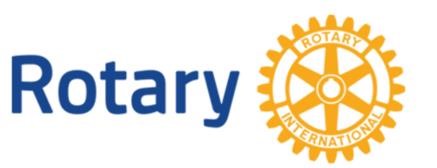 Proposal for Membership University Sunrise Rotary Club Basic Information Name______________________________________ Nickname/Preferred Name: __________________________________________Date of Birth*:_______________________________Home address*:______________________________________________________________________________________________________________________________Phone Number*: ____________________________E-mail address:______________________________Vocational Information Occupation/position held: _____________________Company:__________________________________ Business address:____________________________Business phone:_____________________________Prior Rotary Club (s): __________________________City________________________________________ Dates ______________________________________ .*This information is for our password-protected database and will not be shared with members before your joining the club.The Object of Rotary is to encourage and foster the ideal of service as a basis of worthy enterprise and, in particular, to encourage and foster: First The development of acquaintances as an opportunity for service; Second High ethical standards in business and professions; the recognition of the worthiness of all useful occupations and the dignifying by each Rotarian of his or her occupation as an opportunity to serve society; Third The application of the ideal of service by every Rotarian to his or her personal, business, and community life.  Fourth The advancement of international under- standing goodwill and peace through a world fellowship of business and professional men and women united in the ideal of service. I understand that it will be my duty, if accepted, to exemplify the objective of Rotary in all my daily contact and activities and to abide by the constitutional documents of Rotary International and the Club;I give my permission for this proposal for membership, my name and proposed classification to be presented to the club members for a vote of membership.______________________________________(Proposed Member’s Signature/ Date)Club activities that might interest you:(check any that apply)Computers/ITAccountingFund raisingTutoring children in school (Literacy)Environment (Planet Earth)Gardening/Park clean-upPacking food for the Needy (Rotary First Harvest)Building Tiny Homes for the homelessWorking with high school and middle school students in in Rotary sponsored organizations (Interact/ RYLA)Working with young adults in college or community (Rotaract)Participating in putting on the Big Taste (our major fund-raiser)Feeding the HomelessHelping with our annual Block Party at Magnuson ParkSupporting Rotary projects in other countries  Other: __________________________________________________________________________________Community InvolvementHow have you previously been active in your community (PTA, etc.)?What would you like to see happen in your community if you had the resources of Rotary to support you?State two of your strengths (things you like to do):1.2.Sponsor InformationSponsor Name:How long have you known this person? __________________Why are you proposing this person for membership in Rotary? ________________________________________________________________________________________________________________________________________________________________________Proposed member’s background to be considered: ____________________________________________________________________________________________________________________________________________________________________________________________________________________________________________________________Procedure:1. Sponsor and proposed member fill out Proposal for Membership.2. Membership Committee reviews proposal.3. If proposal is approved, orientation is scheduled.4. Fees are paid.5. Induction is scheduledUniversity Sunrise Rotary Club 